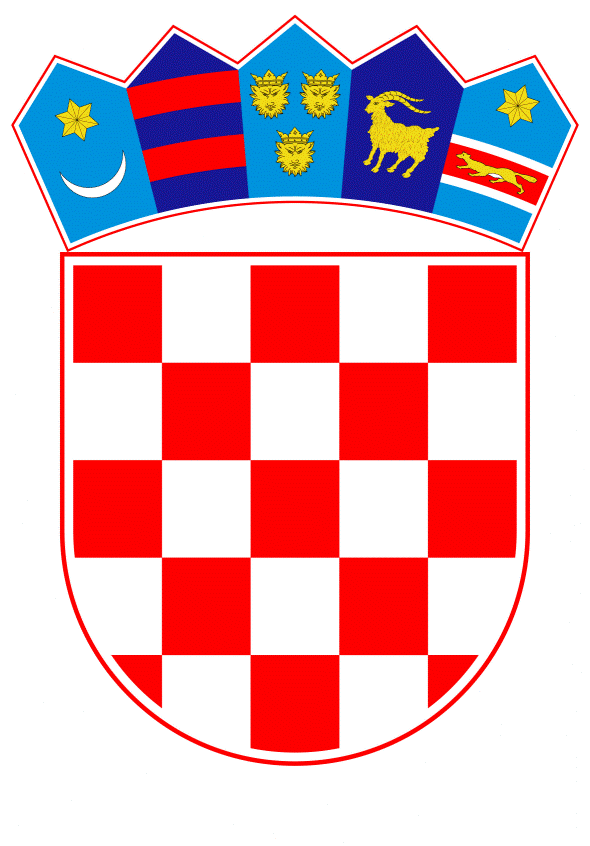 VLADA REPUBLIKE HRVATSKEZagreb, 27. listopada 2022.______________________________________________________________________________________________________________________________________________________________________________________________________________________________PRIJEDLOGNa temelju članka 31. stavka 3. Zakona o Vladi Republike Hrvatske (Narodne novine, br. 150/11, 119/14, 93/16, 116/18 i 80/22),Vlada Republike Hrvatske je na sjednici održanoj  27. listopada 2022. godine donijelaZAKLJUČAKUsvaja se Inicijalni memorandum za pristupanje Republike Hrvatske Organizaciji za gospodarsku suradnju i razvoj (OECD), u tekstu kojeg je dostavilo Ministarstvo vanjskih i europskih poslova, aktom KLASA: 303-04/22-02/8 i URBROJ: 521-VIII-01-02-22-3, od 17. listopada 2022. godine.Zadužuje se Ministarstvo vanjskih i europskih poslova da, u ime Vlade Republike Hrvatske, dostavi Inicijalni memorandum iz točke 1. ovoga Zaključka Organizaciji za gospodarsku suradnju i razvoj (OECD).KLASA:URBROJ:Zagreb, _________ 2022. OBRAZLOŽENJEOrganizacija za gospodarsku suradnju i razvoj (OECD) međunarodna je organizacija koja okuplja zemlje opredijeljene za demokraciju i tržišno gospodarstvo s ciljem potpore održivom gospodarskom razvoju, podizanju životnog standarda, unapređenju nacionalnih sektorskih politika kao i rastu svjetske trgovine. Razmjenom znanja i iskustava te iznalaženjem praktičnih rješenja za nacionalne, regionalne ili globalne probleme, kroz rad svojih više od 250 specijaliziranih odbora, radnih skupina i mreža, OECD predstavlja jedinstven multilateralni forum na kome se raspravlja o najboljim praksama u provedbi ključnih gospodarskih i razvojnih reformi među 38 država članica, koje nedvojbeno pripadaju najrazvijenijem dijelu svijeta.Republika Hrvatska je od Vijeća OECD-a 25. siječnja 2022. godine zaprimila pozivnicu za otvaranje pregovora s OECD-om. Proces pristupanja OECD-u uključuje rigoroznu i dubinsku ocjenu od strane više od 20 značajnih odbora o spremnosti i sposobnosti za usvajanjem svih pravnih instrumenata OECD-a u okviru nadležnosti odbora, kao i ocjenu politika i praksi države kandidatkinje u usporedbi s najboljim politikama i praksama OECD-a, a sukladno Pristupnom planu.U lipnju 2022. godine, Vijeće OECD-a je na ministarskom sastanku Vijeća usvojilo Plan pristupanja Republike Hrvatske OECD-u. Prvi korak u pristupnom procesu je izrada samoprocjene u odnosu na važeće pravne instrumente OECD kroz Inicijalni memorandum.Inicijalni memorandum je dokument kojim se utvrđuje prva samoprocjena usklađenosti hrvatskog zakonodavstva, politika i praksi sa svakim pravnim instrumentom OECD-a koji je na snazi i koji se primjenjuje na sve članice OECD-a.  Također, Inicijalni memorandum  služi kao osnova za tehničke preglede u odborima OECD-a koji su dio procesa pristupanja Republike Hrvatske OECD-u, a istovremeno će se provoditi u svim temeljnim odborima, sukladno Pristupnom planu Republike Hrvatske OECD-u. Inicijalni memorandum obuhvaća 247 pravnih instrumenta OECD-a u 32 sekcije/politike.Prijedlog Zaključka dostavljen je na mišljenje Ministarstvu financija i Uredu za zakonodavstvo. Provedba ovog Zaključka ne iziskuje dodatna sredstva iz Državnog proračuna.Slijedom navedenog, Ministarstvo vanjskih i europskih poslova predlaže usvajanje Inicijalnog memoranduma za pristupanje Republike Hrvatske OECD-u. Ministarstvo vanjskih i europskih poslova će Inicijalni memorandum dostaviti OECD-u. Predlagatelj:Ministarstvo vanjskih i europskih poslovaPredmet:Prijedlog zaključka o usvajanju Inicijalnog memoranduma za pristupanje Republike Hrvatske Organizaciji za gospodarsku suradnju i razvoj (OECD)